September 2021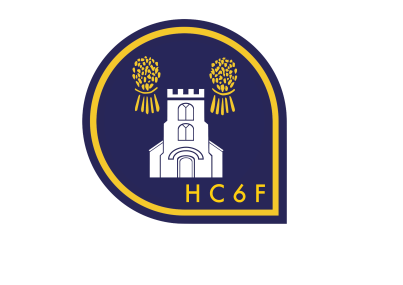 Dear Parent/Carer16 to 19 BURSARY FUND Young people who need some financial support to help them stay in education or training after 16 can apply to the Sixth Form for the 16-19 Bursary Fund.  In the vast majority of cases, any funds provided will be used to purchase items or services that will be provided directly to the student. The Bursary Fund can also be used to assist with transport costs. Any payments will be linked to minimum standards of attendance, behaviour and progress, in line with government guidelines and recommendations by Cheshire East 14-25 Learning and Achievement Executive.Will I be eligible for a Bursary?YOU MUST BE AGED 16, 17 or 18 on 31st AUGUST 2021 to apply.Funds are allocated using the following criteriaPriority 1The following students will be eligible for a bursary of up to £1200:-Students in careCare LeaversStudents receiving income support Disabled students receiving both Employment Support Allowance and Disability Living AllowancePriority 2The remainder of the funds allocated to us will be distributed amongst those students who face the greatest financial hardship.  These students are those who are eligible for free school meals.  Priority 3If funds remain further applications will be considered on an individual basis. In the first instance this will include those whose household income before tax is below £25,000.What NextCollect an application form from the Sixth Form officeReturn the completed form to the Sixth Form Student Manager or email to sixthform@hccs.infoFor further information see www.direct.gov.uk/16-19bursaryYours sincerelyMr E FuDirector of Sixth Form